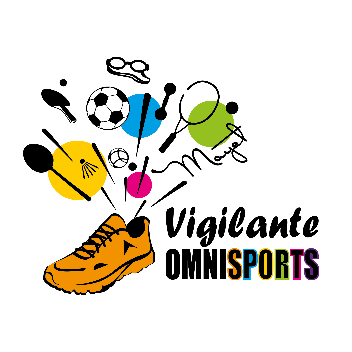 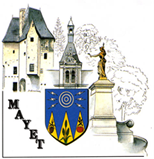 OUVERTURE DE LA PISCINE : 
Vendredi 1er Juillet au mercredi 31 août 2022Du mardi au samedi : de 13h à 19h Les dimanches et jours fériés : de 15h à 19hTARIFS A PARTIR DE 6 ANS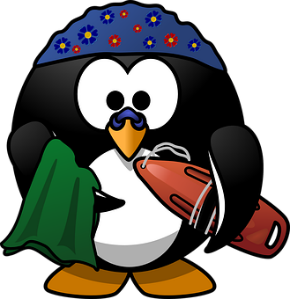 * Enfant de moins de 6 ans				Gratuit* Entrée sans bain				1.00 €* Ticket de bain			3,00 €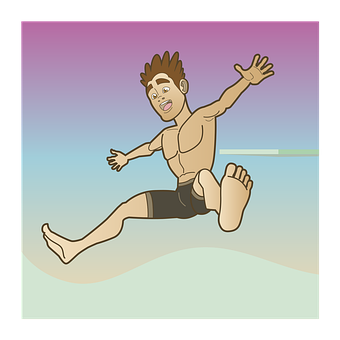 * Carte 10 bains 	                           		25,00 €* Carte 1 mois jeunes 6 à 12 ans (justificatif CNI)			25,00 €* Carte 1 mois seniors 13 ans et plus		40,00 €* Carte 50 bains			 	70,00 €* Colonie, centre aéré et écoles				2,00 €	 Les cartes ne sont valables que pour la saison en cours.	 Paiement en liquide ou en chèque.LES ENFANTS DE MOINS DE 8 ANS DOIVENT ETRE ACCOMPAGNÉS ET ÉQUIPÉS CORRECTEMENT.RÈGLES D’HYGIENE : Respect du protocole sanitaire et des consignes du Maitre-nageur.Fumeurs et alcool interdits, short de bain refusé, cheveux longs attachés, bonnet de bain recommandé. Accès pataugeoire en maillot de bain obligatoire enfants et adultes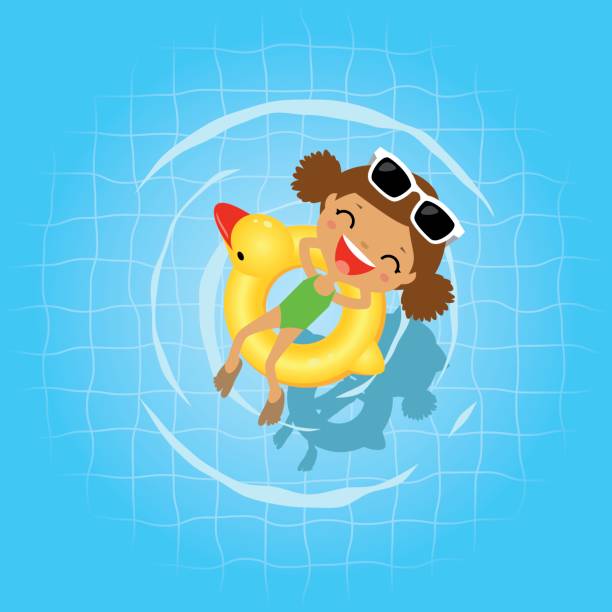 DOUCHE SAVONNEE OBLIGATOIRE AVANT CHAQUE BAIGNADE.SERVICES ET ANIMATIONS*Prêt de transat : caution 5 €*Friandises et boissons*Boite à livres avec presse*En Août, animations sportives encadrées par le salarié de l’omnisports*Accès au local jeunes dans le respect des règles de fonctionnement 
de la piscine et du protocole*Water-polo tous les mardis après-midi – constituez vos équipes*Acti-bus 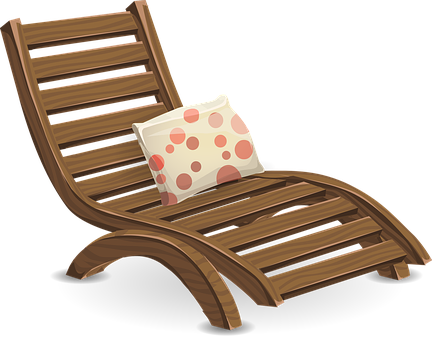 *Permanence de la Médiathèque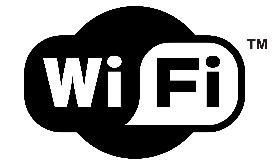 